Cocos IslandsCocos IslandsCocos IslandsCocos IslandsMarch 2024March 2024March 2024March 2024MondayTuesdayWednesdayThursdayFridaySaturdaySunday123456789101112131415161718192021222324Labour Day25262728293031NOTES: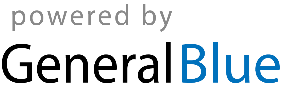 